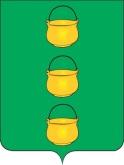 ГЛАВА
 ГОРОДСКОГО ОКРУГА КОТЕЛЬНИКИ
 МОСКОВСКОЙ ОБЛАСТИПОСТАНОВЛЕНИЕ08.07.2021 № 610 – ПГг. КотельникиО внесении изменений в постановление главы городского округа Котельники Московской области от 20.09.2019 № 658-ПГ «Об утверждении муниципальной программы «Развитие сельского хозяйства»Руководствуясь статьей 179 Бюджетного кодекса Российской Федерации, Федеральным законом от 06.10.2003 № 131-ФЗ «Об общих принципах организации местного самоуправления в Российской Федерации», постановлением главы городского округа Котельники Московской области
от 02.07.2014 № 606-ПГ «Об утверждении порядка разработки, реализации
и оценки эффективности муниципальных программ городского округа Котельники Московской области» (в редакции постановлений администрации городского округа Котельники Московской области от 07.09.2015 № 639-ПА,
от 29.01.2016 № 140-ПА, от 24.06.2016 № 1563-ПА, от 27.12.2016 № 2551-ПА
и постановлений главы городского округа Котельники Московской области
от 24.11.2017 № 633-ПГ, от 13.09.2018 № 792-ПГ), постановляю:1. Внести в муниципальную программу «Развитие сельского хозяйства», утвержденную постановлением главы городского округа Котельники Московской области от 20.09.2019 № 658-ПГ «Об утверждении муниципальной программы «Развитие сельского хозяйства» (в редакции постановлений главы городского округа Котельники от 27.05.2020 № 363-ПГ, от 25.08.2020 № 596-ПГ, от 29.09.2020 № 721-ПГ) следующие изменения:1.1. Паспорт муниципальной программы «Развитие сельского хозяйства» изложить в новой редакции (приложение 1).1.2. Паспорт муниципальной подпрограммы «Обеспечение эпизоотического и ветеринарно-санитарного благополучия» изложить в новой редакции (приложение 2).1.3. Перечень мероприятий муниципальной подпрограммы «Обеспечение эпизоотического и ветеринарно-санитарного благополучия» изложить в новой редакции (приложение 3).2. Отделу информационного обеспечения управления внутренней политики МКУ «Развитие Котельники» обеспечить официальное опубликование настоящего постановления на Интернет-портале городского округа Котельники Московской области в сети «Интернет».3. Назначить ответственного за исполнение настоящего постановления начальника управления благоустройства МКУ «Развитие Котельники» 
Жаркова И.А.4. Контроль за выполнением настоящего постановления возложить
на заместителя главы администрации городского округа Котельники Московской области Воронцова А.А.Глава городского округаКотельники Московской области					          С.А. ЖигалкинПриложение 1к постановлению главы городского округа Котельники Московской области от 08.07.2021 № 610 – ПГПаспорт муниципальной программы«Развитие сельского хозяйства»Приложение 2к постановлению главы городского округа Котельники Московской области от 08.07.2021 № 610 – ПГПаспорт муниципальной подпрограммы«Обеспечение эпизоотического и ветеринарно-санитарного благополучия»Приложение 3к постановлению главы городского округа Котельники Московской области от 08.07.2021 № 610 – ПГПеречень мероприятий муниципальной подпрограммы 4 «Обеспечение эпизоотического и ветеринарно-санитарного благополучия»Координатор муниципальной программы Заместитель главы администрации городского округа Котельники Московской области Воронцов А.А.Заместитель главы администрации городского округа Котельники Московской области Воронцов А.А.Заместитель главы администрации городского округа Котельники Московской области Воронцов А.А.Заместитель главы администрации городского округа Котельники Московской области Воронцов А.А.Заместитель главы администрации городского округа Котельники Московской области Воронцов А.А.Заместитель главы администрации городского округа Котельники Московской области Воронцов А.А.Муниципальный заказчик муниципальной программыАдминистрация городского округа Котельники Московской областиАдминистрация городского округа Котельники Московской областиАдминистрация городского округа Котельники Московской областиАдминистрация городского округа Котельники Московской областиАдминистрация городского округа Котельники Московской областиАдминистрация городского округа Котельники Московской областиЦель муниципальной программыОбеспечение эпизоотического и ветеринарно-санитарного благополучия территории городского округа Котельники Московской областиОбеспечение эпизоотического и ветеринарно-санитарного благополучия территории городского округа Котельники Московской областиОбеспечение эпизоотического и ветеринарно-санитарного благополучия территории городского округа Котельники Московской областиОбеспечение эпизоотического и ветеринарно-санитарного благополучия территории городского округа Котельники Московской областиОбеспечение эпизоотического и ветеринарно-санитарного благополучия территории городского округа Котельники Московской областиОбеспечение эпизоотического и ветеринарно-санитарного благополучия территории городского округа Котельники Московской областиПеречень подпрограммПодпрограмма 4 «Обеспечение эпизоотического и ветеринарно-санитарного благополучия»Подпрограмма 4 «Обеспечение эпизоотического и ветеринарно-санитарного благополучия»Подпрограмма 4 «Обеспечение эпизоотического и ветеринарно-санитарного благополучия»Подпрограмма 4 «Обеспечение эпизоотического и ветеринарно-санитарного благополучия»Подпрограмма 4 «Обеспечение эпизоотического и ветеринарно-санитарного благополучия»Подпрограмма 4 «Обеспечение эпизоотического и ветеринарно-санитарного благополучия»Источники финансирования муниципальной программы,в том числе по годам Расходы (тыс. рублей)Расходы (тыс. рублей)Расходы (тыс. рублей)Расходы (тыс. рублей)Расходы (тыс. рублей)Расходы (тыс. рублей)Источники финансирования муниципальной программы,в том числе по годам Всего2020 год2021 год2022 год2023 год2024 годСредства бюджета Московской области29978619306036030Средства федерального бюджета000000Средства бюджета городского округа000000Внебюджетные средства000000Всего, в том числе по годам:29978619306036030Муниципальный заказчик подпрограммыАдминистрация городского округа Котельники Московской областиАдминистрация городского округа Котельники Московской областиАдминистрация городского округа Котельники Московской областиАдминистрация городского округа Котельники Московской областиАдминистрация городского округа Котельники Московской областиАдминистрация городского округа Котельники Московской областиАдминистрация городского округа Котельники Московской областиАдминистрация городского округа Котельники Московской областиИсточники финансирования подпрограммы по годам реализации и главным распорядителям бюджетных средств, в том числе по годам:Главный распорядитель бюджетных средствИсточник финансированияРасходы (тыс. рублей)Расходы (тыс. рублей)Расходы (тыс. рублей)Расходы (тыс. рублей)Расходы (тыс. рублей)Расходы (тыс. рублей)Источники финансирования подпрограммы по годам реализации и главным распорядителям бюджетных средств, в том числе по годам:Главный распорядитель бюджетных средствИсточник финансирования2020 год2021 год2022 год2023 год2024 годИтогоИсточники финансирования подпрограммы по годам реализации и главным распорядителям бюджетных средств, в том числе по годам:Подпрограмма 4 «Обеспечение эпизоотического и ветеринарно-санитарного благополучия»Всего: в том числе:86193060360302997Источники финансирования подпрограммы по годам реализации и главным распорядителям бюджетных средств, в том числе по годам:Подпрограмма 4 «Обеспечение эпизоотического и ветеринарно-санитарного благополучия»Средства бюджета Московской области86193060360302997Источники финансирования подпрограммы по годам реализации и главным распорядителям бюджетных средств, в том числе по годам:Подпрограмма 4 «Обеспечение эпизоотического и ветеринарно-санитарного благополучия»Средства федерального бюджета 000000Источники финансирования подпрограммы по годам реализации и главным распорядителям бюджетных средств, в том числе по годам:Подпрограмма 4 «Обеспечение эпизоотического и ветеринарно-санитарного благополучия»Средства бюджета городского округа 000000Внебюджетные средства000000Заместитель главы администрацииА.А. ВоронцовНачальник управления благоустройстваИ.А. ЖарковМуниципальный заказчик подпрограммы Администрация городского округа Котельники Московской областиАдминистрация городского округа Котельники Московской областиАдминистрация городского округа Котельники Московской областиАдминистрация городского округа Котельники Московской областиАдминистрация городского округа Котельники Московской областиАдминистрация городского округа Котельники Московской областиАдминистрация городского округа Котельники Московской областиАдминистрация городского округа Котельники Московской областиИсточники финансирования подпрограммы по годам реализации и главным распорядителям бюджетных средств, в том числе по годам:Главный распорядитель бюджетных средствИсточник финансированияРасходы (тыс. рублей)Расходы (тыс. рублей)Расходы (тыс. рублей)Расходы (тыс. рублей)Расходы (тыс. рублей)Расходы (тыс. рублей)Источники финансирования подпрограммы по годам реализации и главным распорядителям бюджетных средств, в том числе по годам:Главный распорядитель бюджетных средствИсточник финансирования2020 год2021 год2022 год2023 год2024 годИтогоИсточники финансирования подпрограммы по годам реализации и главным распорядителям бюджетных средств, в том числе по годам:Министерство сельского хозяйства и продовольствия Московской областиВсего, в том числе: 86193060360302997Источники финансирования подпрограммы по годам реализации и главным распорядителям бюджетных средств, в том числе по годам:Министерство сельского хозяйства и продовольствия Московской областиСредства бюджета Московской области86193060360302997Источники финансирования подпрограммы по годам реализации и главным распорядителям бюджетных средств, в том числе по годам:Министерство сельского хозяйства и продовольствия Московской областиСредства федерального бюджета000000Источники финансирования подпрограммы по годам реализации и главным распорядителям бюджетных средств, в том числе по годам:Министерство сельского хозяйства и продовольствия Московской областиСредства бюджета городского округа000000Источники финансирования подпрограммы по годам реализации и главным распорядителям бюджетных средств, в том числе по годам:Министерство сельского хозяйства и продовольствия Московской областиВнебюджетные источники000000Заместитель главы администрацииА.А. ВоронцовНачальник управления благоустройстваИ.А. ЖарковМероприятие подпрограммыСроки исполнения мероприятияИсточники финансирования Объем финансирования мероприятия в году, предшествующему году начала реализации муниципальной программы (тыс. руб.)Всего (тыс. руб.)Объем финансирования по годам (тыс. руб.)Объем финансирования по годам (тыс. руб.)Объем финансирования по годам (тыс. руб.)Объем финансирования по годам (тыс. руб.)Объем финансирования по годам (тыс. руб.)Ответственный за выполнение мероприятия программыРезультаты выполнения мероприятий подпрограммыМероприятие подпрограммыСроки исполнения мероприятияИсточники финансирования Объем финансирования мероприятия в году, предшествующему году начала реализации муниципальной программы (тыс. руб.)Всего (тыс. руб.)2020 год2021 год2022 год2023 год2024 год123456789101112Основное мероприятие 01. Обеспечение эпизоотического благополучия территории от заноса и распространения заразных, в том числе особо опасных болезней животных, включая африканскую чуму свиней 2020– 2024 годыВсего120329978619306036030Управление благо-устройстваДостижение цели мероприятияОсновное мероприятие 01. Обеспечение эпизоотического благополучия территории от заноса и распространения заразных, в том числе особо опасных болезней животных, включая африканскую чуму свиней 2020– 2024 годыСредства бюджета Московской области120329978619306036030Управление благо-устройстваДостижение цели мероприятияОсновное мероприятие 01. Обеспечение эпизоотического благополучия территории от заноса и распространения заразных, в том числе особо опасных болезней животных, включая африканскую чуму свиней 2020– 2024 годыСредства федерального бюджета0000000Управление благо-устройстваДостижение цели мероприятияОсновное мероприятие 01. Обеспечение эпизоотического благополучия территории от заноса и распространения заразных, в том числе особо опасных болезней животных, включая африканскую чуму свиней 2020– 2024 годыСредства бюджета городского округа0000000Управление благо-устройстваДостижение цели мероприятияОсновное мероприятие 01. Обеспечение эпизоотического благополучия территории от заноса и распространения заразных, в том числе особо опасных болезней животных, включая африканскую чуму свиней 2020– 2024 годыВнебюджетные источники0000000Управление благо-устройстваДостижение цели мероприятияМероприятие 01.01Осуществление переданных полномочий Московской области по организации мероприятий при осуществлении деятельности по обращению с животными без владельцев2020 – 2024 годыВсего120329978619306036030Управление благо-устройстваМероприятие 01.01Осуществление переданных полномочий Московской области по организации мероприятий при осуществлении деятельности по обращению с животными без владельцев2020 – 2024 годыСредства бюджета Московской области120329978619306036030Управление благо-устройстваМероприятие 01.01Осуществление переданных полномочий Московской области по организации мероприятий при осуществлении деятельности по обращению с животными без владельцев2020 – 2024 годыСредства федерального бюджета0000000Управление благо-устройстваМероприятие 01.01Осуществление переданных полномочий Московской области по организации мероприятий при осуществлении деятельности по обращению с животными без владельцев2020 – 2024 годыСредства бюджетов городского округа Котельники  0000000Управление благо-устройстваМероприятие 01.01Осуществление переданных полномочий Московской области по организации мероприятий при осуществлении деятельности по обращению с животными без владельцев2020 – 2024 годыВнебюджетные источники0000000Управление благо-устройстваВСЕГО2020 – 2024 годыВсего1203299786193060360302020 – 2024 годыСредства бюджета Московской области1203299786193060360302020 – 2024 годыСредства федерального бюджета00000002020 – 2024 годыСредства бюджетов городского округа Котельники  00000002020 – 2024 годыВнебюджетные источники0000000Заместитель главы администрацииА.А. ВоронцовНачальник управления благоустройстваИ.А. Жарков